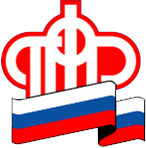                   ____________________________________________________________________Выплаты по уходу за детьми инвалидами увеличены до 10 000 рублейС 1 июля 2019 года размер ежемесячной выплаты родителю (усыновителю) или опекуну (попечителю) ребенка-инвалида или инвалида с детства 1 группы увеличится почти в два раза с 5500 рублей до 10000 рублей. Соответствующий Указ* Президента Российской Федерации был подписан 7 марта 2019 года.В настоящее время в Самарской области количество родителей и опекунов, получающих компенсационные выплаты по уходу за детьми – инвалидами, составляет 6570 человек. Перерасчет размера ежемесячной выплаты для них будет произведен в беззаявительном порядке с 1 июля 2019 года. Обращения граждан в территориальные органы ПФР не требуется.После 1 июля 2019 года повышенный размер выплаты будет назначаться и семьям, впервые обращающимся в территориальные управления Пенсионного фонда с заявлениями на получение ежемесячных выплат по уходу.Напомним, ежемесячная выплата по уходу назначается одному неработающему трудоспособному родителю (усыновителю) или опекуну (попечителю) в отношении каждого ребенка-инвалида на весь период ухода.Кроме того, период ухода засчитывается в страховой стаж и за каждый год начисляется 1,8 пенсионных баллов. Это позволяет неработающему родителю сформировать свои пенсионные права для получения страховой пенсии.*Указ Президента Российской Федерации от 07.03.2019 № 95 "О внесении изменения в Указ Президента Российской Федерации от 26 февраля 2013 г. № 175 "О ежемесячных выплатах лицам, осуществляющим уход за детьми-инвалидами и инвалидами с детства I группы"СПРАВКАКогда положена выплата 1. В семье есть ребенок-инвалид в возрасте до 18 лет или инвалид с детства I группы.2. За ним ухаживает кто-то из родителей.3. Родитель не работает, хотя трудоспособен.4. Компенсацию платят только одному из родителей и только на период ухода.